CİHAZIN KULLANMA TALİMATICihazı kullanım amacı dışında kullanmayın.Uyarı etiketlerine uyunuz.Uyarı işaretlerini sökmeyiniz.Zarar görmüş cihazı çalıştırmayınız. Bir sorun oluşması durumunda sadece yetkili teknik eleman cihaza müdahale etmelidir. Hasar görmüş kablo ile cihazı çalıştırmayınız.Cihazı çalışma esnasında hareket ettirmeyiniz.  Elektrik hattı cihazın gücüne uygun ve mutlaka topraklı olmalıdır.Voltaj düşüklüğü veya fazlalığı, hatalı tesisat veya cihazın etiketinde yazılı voltajdan farklı voltajda kullanılmamalı.Sadece Nüve tarafından sağlanan yedek parça ve orijinal aksesuarlar kullanılmalı. Isıtılan malzemelerin buhar yapısının insan sağlığına zararlı ve parlayabilir veya patlayabilir özellikle olmadığını kontrol edin. Sıvılar kapalı kaplarda ısıtılmamalı.Sıvı hale dönüşebilecek ve hacimce genişleyebilecek numunelerin kapalı bir kapta olmadığını kontrol edin.Ayar sıcaklığı ısıtılacak sıvıların kaynama noktasından yüksek olmamalı.Isıtıldığında genleşen sıvıların taşma tehlikesine karşı kapların büyüklüğü yeterli olmalı.Numunelerin şekil ve yapısının planlanan dışında bozulmayacağı ayar sıcaklıklarında çalışılmalı. 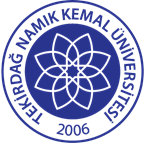 TNKÜ ÇORLU MÜHENDİSLİK FAKÜLTESİ ÇEVRE MÜHENDİSLİĞİ ÇALKALAYICI SU BANYOSU CİHAZI KULLANMA TALİMATIDoküman No: EYS-TL-269TNKÜ ÇORLU MÜHENDİSLİK FAKÜLTESİ ÇEVRE MÜHENDİSLİĞİ ÇALKALAYICI SU BANYOSU CİHAZI KULLANMA TALİMATIHazırlama Tarihi:13.04.2022TNKÜ ÇORLU MÜHENDİSLİK FAKÜLTESİ ÇEVRE MÜHENDİSLİĞİ ÇALKALAYICI SU BANYOSU CİHAZI KULLANMA TALİMATIRevizyon Tarihi:--TNKÜ ÇORLU MÜHENDİSLİK FAKÜLTESİ ÇEVRE MÜHENDİSLİĞİ ÇALKALAYICI SU BANYOSU CİHAZI KULLANMA TALİMATIRevizyon No:0TNKÜ ÇORLU MÜHENDİSLİK FAKÜLTESİ ÇEVRE MÜHENDİSLİĞİ ÇALKALAYICI SU BANYOSU CİHAZI KULLANMA TALİMATIToplam Sayfa Sayısı:1Cihazın Markası/Modeli/ Taşınır Sicil NoÇalkalayıcı, Nüve ST30Kullanım AmacıMikrobiyoloji, biyoteknoloji, araştırma ve endüstriyel laboratuvarlarda, özellikle doku kültürü, bakteriyel inkübasyon, enzim fonksiyonları, fermentasyon ve diğer genel ve özel uygulamalar (Adsorpsiyon deneyleri gibi) Sorumlusu	Prof. Dr. Lokman Hakan TECER (Bölüm Başkanı)Sorumlu Personel İletişim Bilgileri (e-posta, GSM)lhtecer@nku.edu.tr